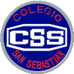 Colegio San SebastiánStgo.Centro Educación fisca y Salud                           Evaluación Formativa Nombre: ___________________________________  Curso: 6º Básico ¿Qué es la alimentación saludable, por qué es importante?Realiza un minuta o pauta de alimentación (menú), para toda la semana.¿Qué son las capacidades físicas, describe 4?¿qué son los hábitos de higiene?¿cómo puedes reforzar los hábitos de higiene?Realiza un pequeño video realizando la rutina de ejercicio, entregada en al guía numero 2. nada muy elaborado, solo para ver como vas avanzando en tus ejercicios.  Mail:PiaMoya.css@gmail.com